專利規避再生與強化 工作坊  (網路課程)【培訓目的】專利是高新產業不可回避的一個重要議題。根據經濟部的統計，臺灣廠商每年付出約約 52億美金的技術權利金，但收入約只有其20%。如何有效規避專利、強化現有專利，甚至系統化地產生新專利。實為現代產業競爭重要課題。目前專利分析，絕大多數是從文字、法律或管理策略面來討論，以分析專利文字或強化訴訟能力。注重的是專利(及其撰寫的)「品質」和專利的「管理和策略」。本課程以電子產業專利為標的，著重在專利的技術面分析，以提升專利的創新性和「價值」。以電子產業應用為主要案例，適用於各產業。本課程分享如何系統化地，檢索及分析他人及自己的專利，以產生創新點子，達到1) 規避他人專利，可以合法使用原專利概念卻不侵權，避免支付大筆權利金 並/或 規避自己專利，以避免被對手規避；2) 強化對手專利，系統化地包圍對手專利，以取得互相授權之籌碼 或 強化自己專利，以免于被對手專利包圍；3) 由分析對手或自己的現有專利，系統化的產生新專利，除了達成規避專利外，更有機會產生新專利。【課程介紹】本課程利用創新思維模式, 客制化萃智系統化創新思維與手法, 從技術面，探討如何系統化地達成專利規避、再生與強化。期能藉由分享此系統化技術分析方法，協助產業，不只「消極」規避專利以避免龐大權利金和訴訟費支出，更能「積極」地提升專利價值及衍生新專利，轉化專利支出點為專利收入點。【課程效益】瞭解專利技術分析、規避、再生與強化的關係方法瞭解專利檢索及標準侵權判斷的方法。提升學員專利技術分析能力: 瞭解規避與再生強化現有專利的方法知道如何阻絕競爭對手規避和圍堵我方專利的方法。知道如何使用相關系統化解決工程問題手法以產生解題點子。含裁減、效應/資源庫，工程趨勢、關聯系統擴展等方法。【適合對象】工程人員: 習得不侵權使用他人專利技術的能力並產生更多解題點子。發明人員: 培養系統化「專利回避/反回避」及「從現有專利衍生新專利」的能力。專利工程師: 規避或強化專利、以提升客戶案例之專利強度。專利管理人員: 能理解專利技術分析的基礎、利於整合專利管理及技術策略之綜效。教育工作者與學生: 習得如何從專利分析中產生創意點子和解題能力。能加強專利和創新能力。【課程大綱】**: 參加 『專利創新實作工坊』，並通過專利分析師L1證照考試者，由 國際創新方法學會頒發 『專利技術分析師-一級』國際證照。【授課講師】許棟樑 教授【學會簡介】國際創新方法學會I-SIM (International Society of Innovation Methods)，總會在美國創新中心的矽谷，為世界上第一個，也是唯一以創新方法為名的國際社團組織。有別于一般萃智（TRIZ）的學會/協會，國際創新方法學會，宗旨為研究、開發、整合、傳播、應用，各種創新方法並形成綜效，以為創新的助力。其中萃智系統化創新，與其他各種創新方法，均為創新方法的一部分。國際創新方法學會已成為國際推動創新方法整合與綜效的最重要單位，除了提供創新方法領域人員交流切磋的平臺外，也提供此領域最豐富的學習與應用資源。 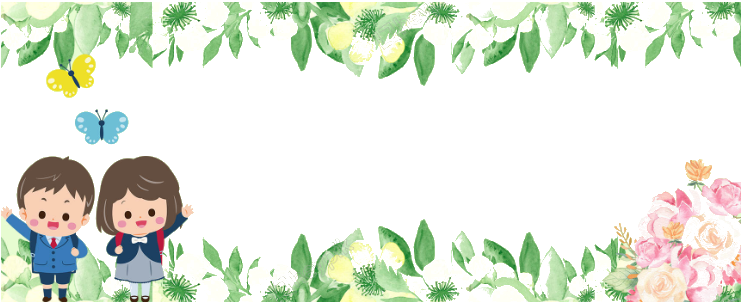 中華系統性創新學會 (SSI) 長期與國際和國內單位合作，並提供華人區完整與深入的系統化創新課程、輔導、學習與應用資源。為促進系統性創新理論及工具之研究開發、應用與傳佈，以期系統性提升個人及企業解決問題及創新產品/制程之能力，特引入國際創新方法學會各種創新證照與培訓，其證照提供華人區，最完整且最深入的創新系列課程的國際專業證照。【國際認證】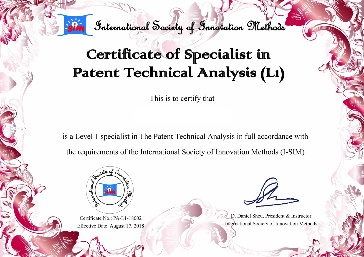 本課程提供自選國際創新方法學會認證考試。考試過者頒授『專利技術分析師: 一級』證照。為國際創新方法學會頒授。確保學員習得規避手法。考證費用另計如下表所示。【報名諮詢】學會電話：886-3-572-3200 學會地址：30071新竹市光復路二段352號6樓報名方式：填妥報名表後，Email至 service@ssi.org.tw 【報名表】【注意事項】網路課程時間開放21天。為尊重智財權，課程進行中禁止錄音、錄影。網路上課請自備相關硬體設備。科目名稱參考大綱智財概觀 & 萃智關係 智慧財產概觀與背景萃智專利再生回避與強化定義與流程概觀創新發明層級專利技術分析模式概觀萃智相關概念簡介萃智相關理念與產品-功能-價值 階層觀萃智工作原理與解題流程萃智專利技術分析階段與模式簡介規避、強化、再生擴展、佈局診斷、改善專利分類與檢索專利搜索資源與策略專利分類: IPC/CPC, F-Term專利檢索策略: 功能要素 vs 分類碼導向系爭/標的專利搜尋專利模式化與功能分析專利模式化專利功能分析手法專利功能分析與解題功能分析之差異案例分析與實作演練專利技術分析模式概觀萃智專利技術分析模式整體觀功能要素 命題-解題 法關聯系統擴張法 (強化/命題)趨勢跳躍法三位擴張法 (擴展/命題)萃智效應與資源資料庫功能/屬性/效應/資源 之關係效應/資源 資料庫之應用功能導向搜尋簡介元件裁剪法裁剪概觀及名詞解釋裁剪模式(AXBCDE)與流程案例分析與演練專利規避手法專利回避手法功能要素操作法(功能/原理/元件/屬性-換加減拆合)元件裁剪案例與實作演練專利再生手法專利再生手法多階取置法: 價值、功能、工作原理、元件案例分析與實作演練(Hands-on exercises)專利強化趨勢階段跳躍法與雷達圖關聯系統分析法案例分析與實作演練專利侵權鑒定專利侵權鑒定流程可專利性鑒定   專利創新實作工坊目標專利 規避、再生、強化 實作輔導總結重點回顧進一步學習資源現職國際創新方法學會理事長。中華系統性創新學會名譽理事長。國際系統性創新期刊主編(SCOPUS 檢索)。 電腦與工業工程期刊 領域編輯 (SCI 檢索)。清華大學榮譽退休教授。學歷美國西北大學企管碩士;美國加州大學洛杉磯分校工學博士、資訊科學碩士;紐約州立大學機械碩士;臺灣大學機械學士。經歷9年業界25年學界工作經驗。曾服務於美國電子業Motorola (摩托羅拉)及Hewlett-Packard (惠普)多年。中華萃思學會秘書長。中國工業工程學會教育與訓練委員會召集人。兼任中央標準局電子類專利外審審查委員, 國際製造工程學會臺灣分會 秘書長、理事、教育訓練中心主任。台大機械系校友會理事，工研院顧問。臺灣高等考試命題委員。教學授課科目: 人工智慧導論、萃智系統化創新方法、專利規避再生與強化、萃智系統化商業管理創新、創新產品與服務機會識別、工廠分析診斷手法、生產系統設計、設施規劃、失效模式與效應分析、品質機能展開、專案管理、生產與營運管理。研究領域:人工智慧與創新方法整合、系統化創新工程與管理、設計與製造管理、工廠分析診斷與改善。服務主辦13次大型國際會議、27次國內及兩岸電子業與萃智創新相關研討會。進工廠現場參觀及探討問題250次以上。從事工廠診斷與改善，產生數百萬美金效益，幷獲教育部產學合作獎。榮譽國際製造工程學會 國際功勳獎 (2004年);教育部2002年產學合作獎; 國際製造工程學會臺灣分會 傑出服務獎 (2002及2000年); 國科會 甲等研究獎多年; 考試院典試委員; 17次應邀國際研討會主旨演講(Keynotes)。23次應邀兩岸或華人研討會主旨演講。全球創新競賽白金/金牌獎14次，銀牌獎5次，銅牌2次。國內創新項目競賽 金牌獎2次，銀牌獎4次。國際研討會最佳論文/優秀論文獎18次，國內研討會最佳論文/優秀論文獎38次。證照國際萃智授證專家講師國際萃智專業級證照 (TRIZ level 4 Certified Expert)國際製造工程學會 Certified Manufacturing Engineer著作13本著書, 4本譯書; 期刊論文47篇, 研討會論文202篇; 美中台13個發明專利; 1個新型專利 (至 2022.04)培訓輔導經驗曾應邀到臺灣、香港及中國大陸70家以上知名公司授課或輔導超過百次。TRIZ授課超過7,000人次。發展一套系統化解題輔導模式與創新方法。實際輔導產業，成功解決超過90個產品/制程/設備 產業實務問題。發展一套專利規避再生強化手法，成功規避超過40個專利，並產生眾多可專利點子。專利規避再生與強化 工作坊 (網路課程)專利規避再生與強化 工作坊 (網路課程)專利規避再生與強化 工作坊 (網路課程)專利規避再生與強化 工作坊 (網路課程)專利規避再生與強化 工作坊 (網路課程)專利規避再生與強化 工作坊 (網路課程)專利規避再生與強化 工作坊 (網路課程)姓    名*姓    名*英文姓名
(考照者需要)電   話*電   話*行動電話*公司/單位*公司/單位*部門職稱*E-MAIL*E-MAIL*地   址*地   址*學   曆學   曆□博士    □碩士    □大學    □專科    □其他    科系：____________□博士    □碩士    □大學    □專科    □其他    科系：____________□博士    □碩士    □大學    □專科    □其他    科系：____________□博士    □碩士    □大學    □專科    □其他    科系：____________□博士    □碩士    □大學    □專科    □其他    科系：____________團體報名團體報名聯絡人姓名：           電話：             E-mail：             聯絡人姓名：           電話：             E-mail：             聯絡人姓名：           電話：             E-mail：             聯絡人姓名：           電話：             E-mail：             聯絡人姓名：           電話：             E-mail：             訊息來源訊息來源□SSI網站	□亞卓網站	□Email	□ Line	□學會FB專頁 	□朋友□亞太教育網	□104教育網  □臺灣教育網	□ 微信	□其他:________□SSI網站	□亞卓網站	□Email	□ Line	□學會FB專頁 	□朋友□亞太教育網	□104教育網  □臺灣教育網	□ 微信	□其他:________□SSI網站	□亞卓網站	□Email	□ Line	□學會FB專頁 	□朋友□亞太教育網	□104教育網  □臺灣教育網	□ 微信	□其他:________□SSI網站	□亞卓網站	□Email	□ Line	□學會FB專頁 	□朋友□亞太教育網	□104教育網  □臺灣教育網	□ 微信	□其他:________□SSI網站	□亞卓網站	□Email	□ Line	□學會FB專頁 	□朋友□亞太教育網	□104教育網  □臺灣教育網	□ 微信	□其他:________收據抬頭：收據抬頭：收據抬頭：收據抬頭：統一編號：統一編號：統一編號：網路課程費用網路課程費用□$ 8,000□$ 8,000□$ 8,000□$ 8,000□$ 8,000□$ 8,000證照認證費用證照認證費用□$3000□$3000□$3000□$3000□$3000□$3000以上價格不含款郵電與匯款費用以上價格不含款郵電與匯款費用以上價格不含款郵電與匯款費用以上價格不含款郵電與匯款費用以上價格不含款郵電與匯款費用以上價格不含款郵電與匯款費用以上價格不含款郵電與匯款費用付款方式 銀行：兆豐國際商業銀行 竹科新安分行 總行代號 017 帳號：020-09-10136-1      戶名：中華系統性創新學會銀行：兆豐國際商業銀行 竹科新安分行 總行代號 017 帳號：020-09-10136-1      戶名：中華系統性創新學會銀行：兆豐國際商業銀行 竹科新安分行 總行代號 017 帳號：020-09-10136-1      戶名：中華系統性創新學會銀行：兆豐國際商業銀行 竹科新安分行 總行代號 017 帳號：020-09-10136-1      戶名：中華系統性創新學會銀行：兆豐國際商業銀行 竹科新安分行 總行代號 017 帳號：020-09-10136-1      戶名：中華系統性創新學會銀行：兆豐國際商業銀行 竹科新安分行 總行代號 017 帳號：020-09-10136-1      戶名：中華系統性創新學會